МУНИЦИПАЛЬНОЕ БЮДЖЕТНОЕ ОБЩЕОБРАЗОВАТЕЛЬНОЕ УЧРЕЖДЕНИЕ«УГУТСКАЯ СРЕДНЯЯ ОБЩЕОБРАЗОВАТЕЛЬНАЯ ШКОЛА»   П Р И К А З      «01» сентября 2023 г.							           № 898О составе Совета родителей МБОУ «Угутская СОШ»В целях создания системы четкой организации воспитательной деятельности в 2023-2024 учебном годуПРИКАЗЫВАЮ:Утвердить списочный состав Совета родителей на 2023-2024 учебный год (приложение№1)Утвердить план работы о Совете родителей МБОУ «Угутская СОШ» на 2023-2024 учебный год (приложение 1)Контроль за выполнением приказа возложить на заместителя директора Бисембаеву Наталью Николаевну (до 30 августа 2024г.)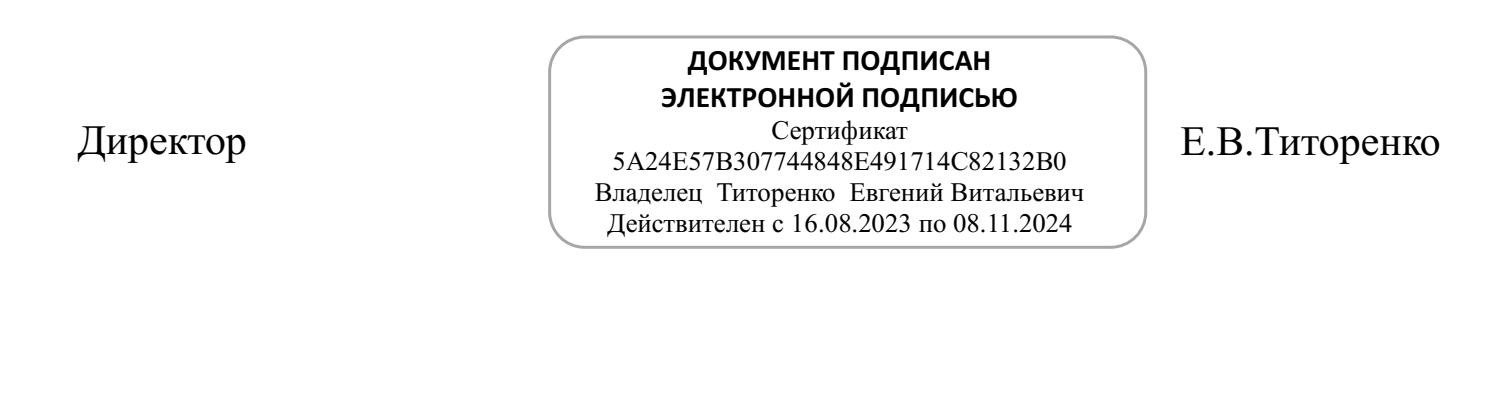 Приложение №1 к приказу от «01» сентября 2023 № 898СПИСОК ЧЛЕНОВ СОВЕТА РОДИТЕЛЕЙ 2022-2023 УЧЕБНОГО ГОДА.Председатель родительского комитета – Минченко Эльвира Тагировна№П/ПФИО (ПОЛНОСТЬЮ)КЛАСС1Шаповалова Оксана Петровна2В2Савинова Наталья Павловна5А3Устимов Фёдор Алексеевич5Б4Тимофеева Юлия Александровна6А5Минченко Эльвира Тагировна7А6Гасановна Ирина Валерьевна8Б7Эриксон Юлия Сергеевна6А8Каймысова Светлана Ивановна8Б10Гузовский Юрий Александрович9А11Лебедь Екатерина Васильевна9Б12Лакомкина Анжела Николаевна10А14Ромашкина Ирина Алексеевна8А16Илюхина Юлия Сергеевна7А17Волошина Анастасия Александровна7 А18Сахарова Алена Сергеевна2 В19Сыроваткина Светлана Анатольевна8А20Шваб Асель Омурзаковна2А